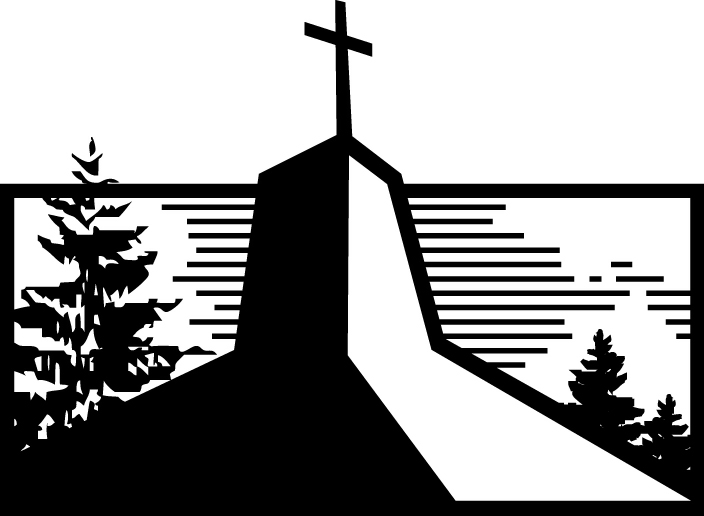 A Glimpse into God’s HeartHosea 2:2-15When God’s Heart Is BrokenGOD’S PLEA  “Come __________ to __________!”Verse 2The Awful Results of Sin____________________.Verse 3a____________________.Verse 3b____________________.Verses 4-5aGod’s Gracious ResponseTherefore: God’s loving ____________________.Verses 5b-8Therefore: God’s loving ____________________.Verses 9-13Therefore: God’s loving ____________________.Verses 14-15How to Respond to God’s Plea and GraceNotice how __________ is ____________________ you.Start ____________________ like his __________ again.Remember __________ the ultimate ____________________ is.4:8-9A Glimpse into God’s HeartHosea 2:2-15When God’s Heart Is BrokenGOD’S PLEA  “Come BACK to ME!”Verse 2The Awful Results of SinDISGRACE.Verse 3aDESOLATION.Verse 3bDAMAGE.Verses 4-5aGod’s Gracious ResponseTherefore: God’s loving INTERVENTION.Verses 5b-8Therefore: God’s loving DISCIPLINE.Verses 9-13Therefore: God’s loving RESTORATION.Verses 14-15How to Respond to God’s Plea and GraceNotice how GOD is PURSUING you.Start LIVING like his BRIDE again.Remember WHO the ultimate BLESSING is.For Further Study_________________________________________________________________________________________________Getting StartedHave you ever said to yourself, or have you ever heard someone say, “God’s grace means it doesn’t matter if I sin because God will forgive me anyway”? How does Sunday’s text help you think about this differently? In other words, why does it matter when Christians sin?Looking back to Sunday’s text, how does God respond to our sin?Digging DeeperIn what ways have you experienced God’s intervening “hedge of thornbushes” to restrain you from sin?Why is it a blessing when God withdraws his blessings? In other words, how is God’s discipline a sign of his love and care?Driving It HomeOn Sunday, Marttell mentioned that one of the ways we can respond to God’s grace is to start living like his bride again? What would this look like?How has God displayed his tenderness to you? Spend some time thanking him for his tender grace.loMarttell SánchezMarch 6, 2022Message #3 / Hosealonewlifeukiah.com/sermonsMarttell SánchezMarch 6, 2022Message #3 / Hoseanewlifeukiah.com/sermons